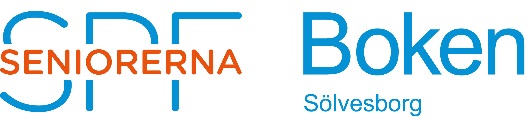   Protokoll fört vid månadsmöte med SPF Seniorerna Boken                Sölvesborg torsdagen den 18 Oktober 2018.Plats:              Drottninggården Valjeviken	Protokoll nr 5 2018Närvarande :  38 medlemmar$1	      Mötets öppnande	      Ordföranden hälsade välkommen och förklarade mötet 	      öppnat.$2	      Inkomna skrivelser	      Inga inkomna skrivelser.$3	       KPR	      Inget att rapportera.$4	       Medlemsrapportering	      Vi är för närvarande 415 medlemmar$5	       Rese- och arrangörsrapportering	      Bertil informerade att han planerar en 4-dagarsresa till 	      Dalsland till våren.	      Iréne informerade om att det blir en ost och 	   	      vinprovning den 21/11.	      Sånggruppen behöver fler deltagare.	      En kurs i självförsvar planeras. Det behövs minst 30 	      deltagare.$6	      Övriga frågor	      Inga övriga frågor.  $7                       Avslutning	      Ordföranden tackade för visat intresse och förklarade 	      mötet avslutat.Efter mötet underhöll ”Glädjespridarna” från Ljungby med sång och musik.Mötet avslutades med kaffe och fralla samt lotterier.Vid protokollet				JusterasSven Eng					Lennart NilssonSekreterare				OrdförandeJusterasLars-Erik Norberg